花蓮縣111年度辦理全校性防災教育教學與宣導成果辦理場次：第1場辦理時間：111年12月20日校名：明恥國小 花蓮縣111年度辦理全校性防災教育教學與宣導成果辦理場次：第1場辦理時間：111年12月20日校名：明恥國小活動成效分析評估承辦人： 林明哲     主任：  翁書郁     校長：   陳俊仁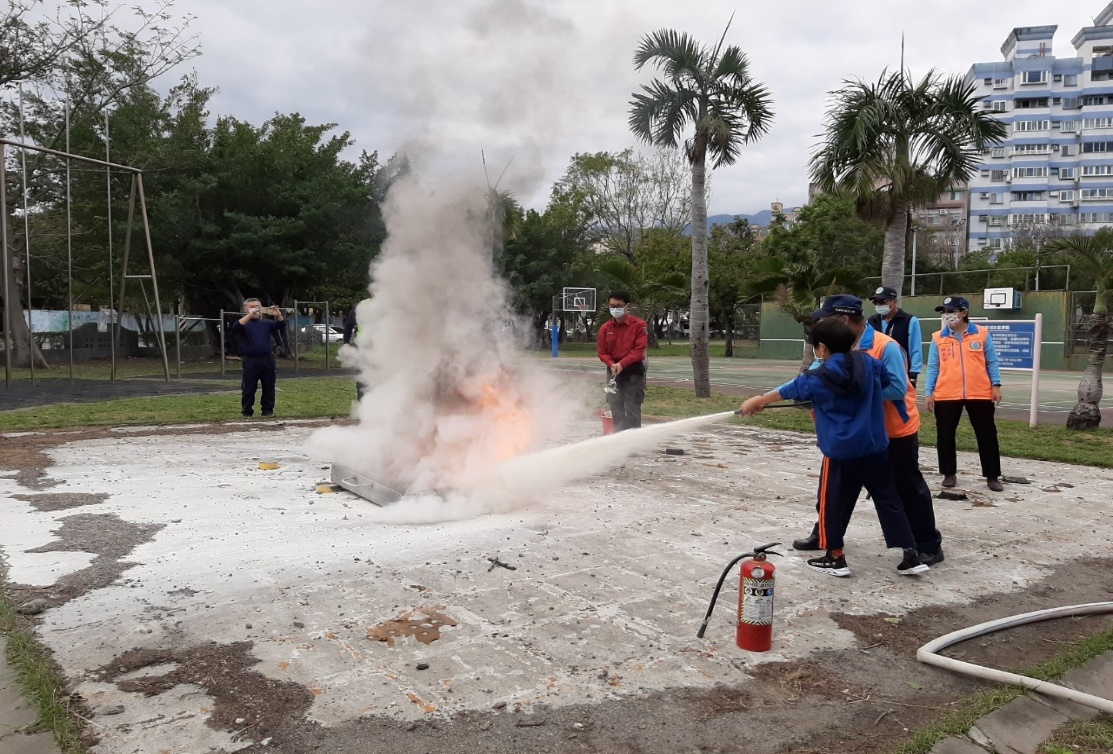 活動說明：複合型防災，學生學習使用滅火器滅火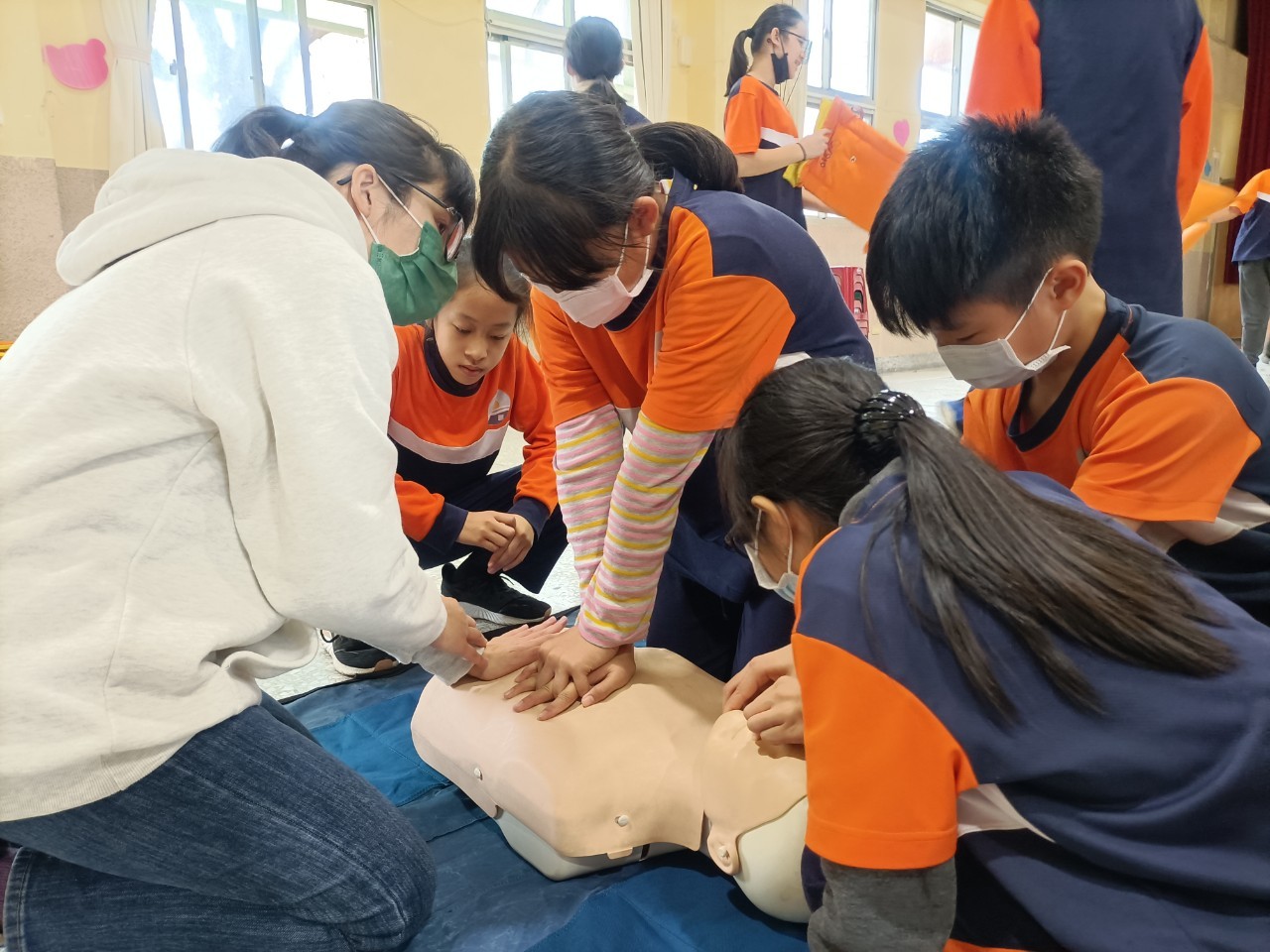 活動說明：複合型防災校護指導學生如何進行CPR操作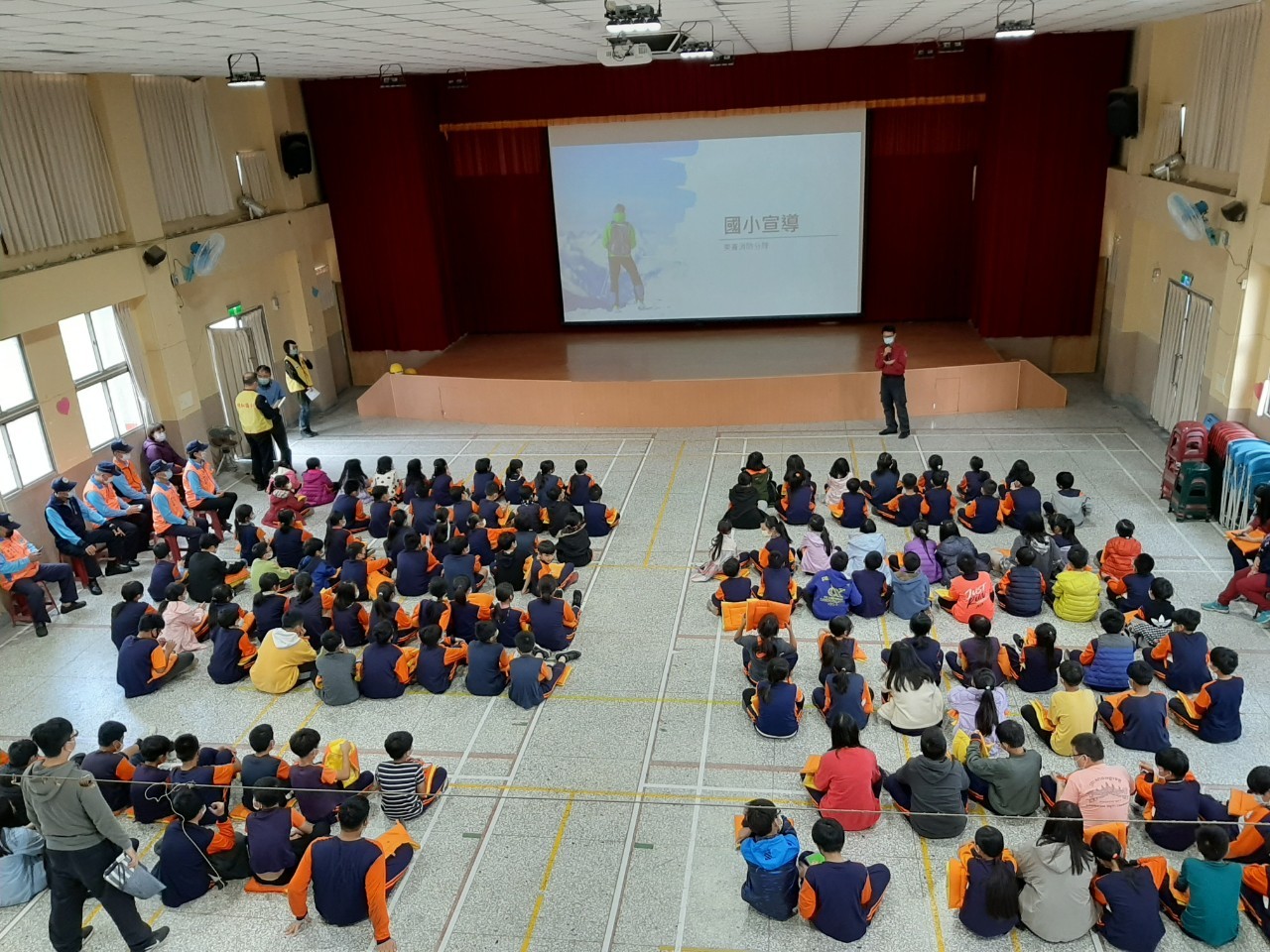 活動說明：消防隊防災講座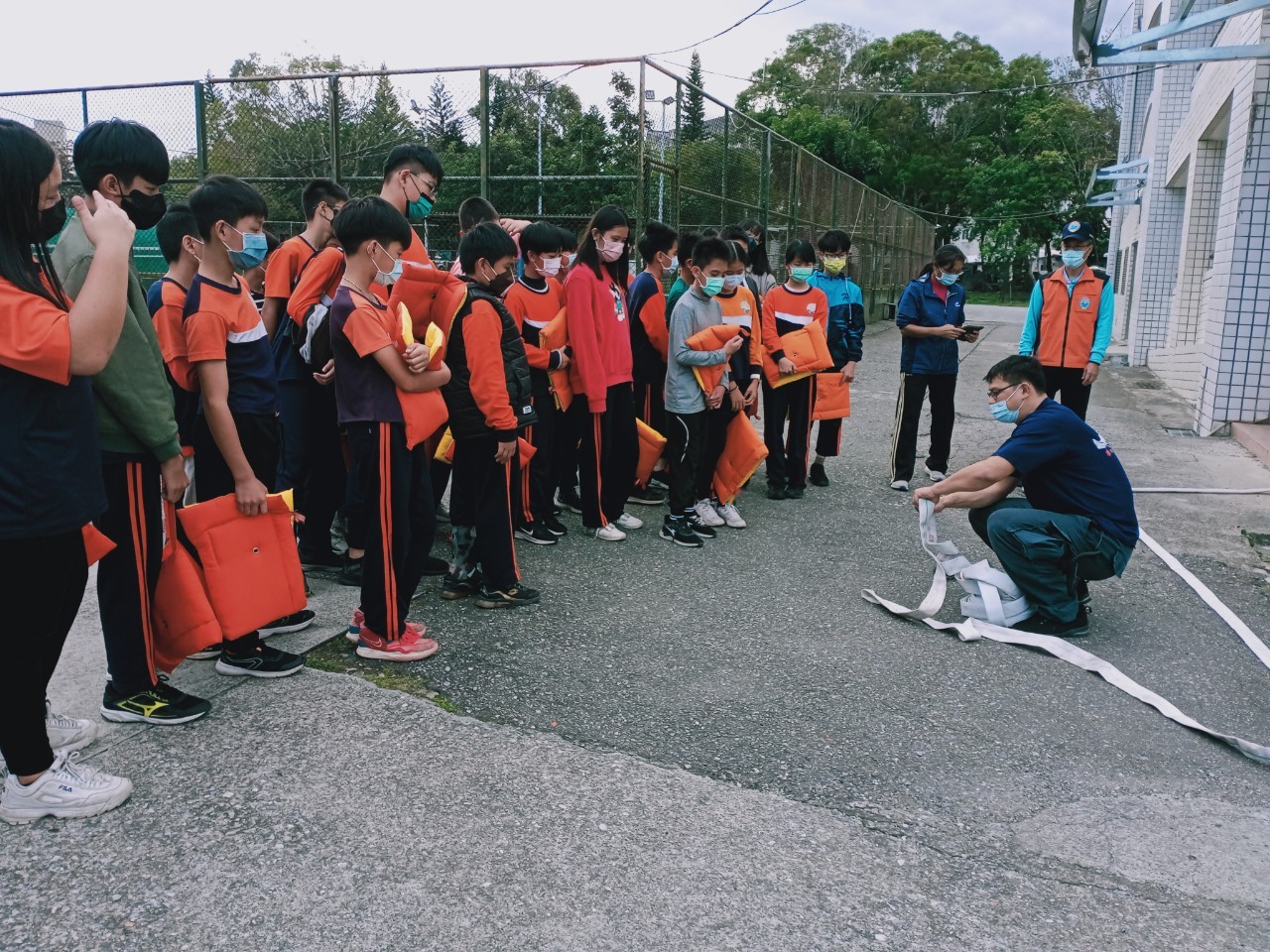 活動說明：消防隊員跟學生講解滅火設備如何使用時間 111年 12月20日111年 12月20日111年 12月20日類型 類型 □研習   ■活動 □研習   ■活動 地點 明恥國小明恥國小明恥國小名稱 名稱 複合型防災教育演練複合型防災教育演練參與人數 預定名額（A） 預定名額（A） 預定名額（A） 238人238人238人238人參與人數 實際參加人數（B） 實際參加人數（B） 實際參加人數（B） 234人234人234人234人參與人數 出席率（B/A）*100％ 出席率（B/A）*100％ 出席率（B/A）*100％ 98％ 98％ 98％ 98％     滿意度 項目 很滿意A滿意B尚可C尚可C待改進D待改進D滿意度百分比（A+B）/有效問卷數×100%主題 19714111195時間 2101200100事前宣導 19022101096場地路線 199194498流程規劃 20778896.4演練效果 19517101095.5整體評價 21183398.6有效問卷填答人數：    222   人 有效問卷填答人數：    222   人 有效問卷填答人數：    222   人 有效問卷填答人數：    222   人 有效問卷填答人數：    222   人 有效問卷填答人數：    222   人 有效問卷填答人數：    222   人 有效問卷填答人數：    222   人 整體總滿意度：       97.1 ％ 整體總滿意度：       97.1 ％ 整體總滿意度：       97.1 ％ 整體總滿意度：       97.1 ％ 整體總滿意度：       97.1 ％ 整體總滿意度：       97.1 ％ 整體總滿意度：       97.1 ％ 整體總滿意度：       97.1 ％ 優    點 1、結合社區人士辦理複合型防災，使整體演練更具其意義。2、學生分組體驗活動，讓每個學生都有機會能操作，更能收到實質的效果。1、結合社區人士辦理複合型防災，使整體演練更具其意義。2、學生分組體驗活動，讓每個學生都有機會能操作，更能收到實質的效果。1、結合社區人士辦理複合型防災，使整體演練更具其意義。2、學生分組體驗活動，讓每個學生都有機會能操作，更能收到實質的效果。1、結合社區人士辦理複合型防災，使整體演練更具其意義。2、學生分組體驗活動，讓每個學生都有機會能操作，更能收到實質的效果。1、結合社區人士辦理複合型防災，使整體演練更具其意義。2、學生分組體驗活動，讓每個學生都有機會能操作，更能收到實質的效果。1、結合社區人士辦理複合型防災，使整體演練更具其意義。2、學生分組體驗活動，讓每個學生都有機會能操作，更能收到實質的效果。1、結合社區人士辦理複合型防災，使整體演練更具其意義。2、學生分組體驗活動，讓每個學生都有機會能操作，更能收到實質的效果。缺    點 滅火器練習礙於操作人次與設備，無法讓每個學生都能體驗，是比較可惜的地方。滅火器練習礙於操作人次與設備，無法讓每個學生都能體驗，是比較可惜的地方。滅火器練習礙於操作人次與設備，無法讓每個學生都能體驗，是比較可惜的地方。滅火器練習礙於操作人次與設備，無法讓每個學生都能體驗，是比較可惜的地方。滅火器練習礙於操作人次與設備，無法讓每個學生都能體驗，是比較可惜的地方。滅火器練習礙於操作人次與設備，無法讓每個學生都能體驗，是比較可惜的地方。滅火器練習礙於操作人次與設備，無法讓每個學生都能體驗，是比較可惜的地方。建議事項 讓後辦理相關活動都儘量結合社區民眾辦理使整體演練更具效果與意義。2、分組體驗活動，要讓每個學生都能操作，才有實質的效果。3、可以多利用多媒體功能宣導防災教學影片。讓後辦理相關活動都儘量結合社區民眾辦理使整體演練更具效果與意義。2、分組體驗活動，要讓每個學生都能操作，才有實質的效果。3、可以多利用多媒體功能宣導防災教學影片。讓後辦理相關活動都儘量結合社區民眾辦理使整體演練更具效果與意義。2、分組體驗活動，要讓每個學生都能操作，才有實質的效果。3、可以多利用多媒體功能宣導防災教學影片。讓後辦理相關活動都儘量結合社區民眾辦理使整體演練更具效果與意義。2、分組體驗活動，要讓每個學生都能操作，才有實質的效果。3、可以多利用多媒體功能宣導防災教學影片。讓後辦理相關活動都儘量結合社區民眾辦理使整體演練更具效果與意義。2、分組體驗活動，要讓每個學生都能操作，才有實質的效果。3、可以多利用多媒體功能宣導防災教學影片。讓後辦理相關活動都儘量結合社區民眾辦理使整體演練更具效果與意義。2、分組體驗活動，要讓每個學生都能操作，才有實質的效果。3、可以多利用多媒體功能宣導防災教學影片。讓後辦理相關活動都儘量結合社區民眾辦理使整體演練更具效果與意義。2、分組體驗活動，要讓每個學生都能操作，才有實質的效果。3、可以多利用多媒體功能宣導防災教學影片。